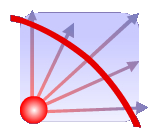 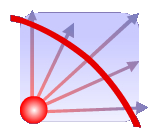 Preencher utilizando a legenda: S=Sim; N=Não; NA= Não se aplicaTítulos( S) Título somente no idioma em que foi redigido o artigo, autores, resumo,  respectivos descritores e notas dos autores NÃO excedem a uma página, isto é, devem estar na primeira página.( S) Título e resumo,  respectivos descritores, estão apresentados na primeira página. ( S) Título em caixa baixa, somente com as iniciais maiúsculas, exceto para nomes próprios, centralizado e em negrito; com no máximo 14 palavras,  letra 12.( S) Sem siglas e localização geográfica.Nomes dos autores(S ) Os  estão, sequencialmente,  à esquerda, em caixa baixa, com  arábico, sobrescritos,  o  de   do .Notas dos autores( S) Estão completas (devem apresentar instituição a que estão vinculados, cidade, Estado, País. Ex.: 1Universidade Federal do Ceará. Fortaleza, CE, Brasil. (S )  das afiliações, registro do  correspondente,  endereço completo, com CEP e e-mail.  (S ) Notas de afiliação dos  precedidas do nº arábico sobrescrito. Resumos(S ) Deverá ser estruturado (Objetivo, Métodos, Resultados e Conclusão). Formatado em tamanho 12 e espaçamento de   de depois, e espaço entrelinhas 1,5cm, seguindo o padrão do texto.( S) Apresentar somente no idioma em que se encontra redigido o artigo.( S) Sem . ( S) Síntese dos .( S) Método e  de pesquisa, aplicados.( S) Número de participantes do .( S) Procedimento/ de  de  aplicados.(S ) Resultados . ( S) Há  do .( S) Está limitado a 150 palavras.Descritores(S ) Descritores nos idiomas Português e Inglês, separados por ponto e vírgula e com iniciais maiúsculas, exceto para preposições, respeitando-se o número de três a cinco. Descritores referidos nos “Descritores em Ciências da Saúde” - DECS/LILACS/BIREME.  (S ) Uso da  : Descritores e Descriptors, letra 12, em negrito.Estrutura do texto (S)Formatado   New Roman,  12,  1,5cm   e espaçamento de   de .( S) de  e demais categorias estruturados  as  : Introdução, Métodos, Resultados, Discussão e Conclusão. Grafadas somente com as iniciais maiúsculas e em negrito.(S )Os  das  estão grafados  , somente  das   .( S)Parágrafo 1cm. (S )Há numeração de  acima e à .( S)Não mencionar sigla(s), optar por descrevê-las  extenso, com exceção das conhecidas internacionalmente.(S )Não há utilização de expressões do tipo: estudos(9)Introdução(S )Objetivo do  incorporado à , no .(S )Objetivo  apresentado no .Métodos(S )Utilização do termo Métodos e não Metodologia.(S )Indicação do período e  do . ( S) Explicação de  foi atribuído o     e   depoentes (Ex: D1, D2, D3...).(S )Apresentação das  do .(S ) Informação do  do  do  de     aprovou o estudo.Resultados e Discussão( S)Trabalhos de abordagem quantitativa e qualitativa devem apresentar Resultados separados da Discussão.( S) Trabalhos de caráter qualitativo com falas em itálico, sem colchetes e aspas, com ponto final após identificação do depoente, tamanho 10, e na sequência do parágrafo. (S )Não utilização de itálico na identificação do depoente. Conclusão( S)No item Conclusão não há citações.Citações no texto(S ) sequenciais de  , o  e o  separados  hífen. Ex: (4-5).( S) sequenciais de  de  ,  e  separados  . Ex: 4,5,6 e 7  (4-7).(S )A  dos números-índices dos , no , encontra-se com . Ex. : (4)( S)A  dos números-índices dos , no , encontra-se  a   da ,    . ( NA)Em   ( de  de ), há indicação, sobrescrito,  do  do , o  da  da fonte. Ex: (10:115).( S)  (  sejam  )  apresentam o nº da  da .(S )A  sequencial encontra-se em ordem crescente. ( S)Os  referenciados foram mencionados  em . Ex: ... enfermagem(9,11,15). Lista de referências(S )O estilo Vancouver encontra-se em conformidade com as Diretrizes para Autores.( S)A  de  esta  encontra-se grafada  Referências.(S )As  estão numeradas sequencialmente,     o , espaço e seguindo os (NA )A referência do  da Saúde está apresentada como  da  (BR).(S )Não há   .( S)A  de  encontra-se completa;  de 15 obras e máximo 20 (artigos de pesquisa).( S)Há   de  periódicos, no máximo 5 anos anteriores.( S)A expressão “et al” foi utilizada adequadamente, após os    dos .   deve  usada   de  .Tabelas e figuras(S )Letra em tamanho 12 e espaço 1,5 entre linhas.(S )Figuras/ limitadas a três no conjunto.( S)Tabela  figura não excede a uma página.(NA )Tabela (s) está (ão) formatada (s) na ferramenta do word, sem linhas interiores.(NA )Tabela(s) com n e % em única coluna.( NA) Tabelas(s) com % com uma casa decimal após a vírgula. Ex.: 13,7 e não 13,77( S)As figuras e tabelas estão inseridas no corpo do texto.( S)  das figuras estão  destas.( S)Quadros, gráficos e fotos estão denominados de figura e apresentados em branco e preto.